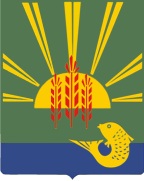 ОТЧЕТО ходе реализации и оценке эффективности муниципальной программы «Развитие культуры Ханкайского муниципального района» на 2014-2020 годы2017 годМуниципальная программа «Развитие культуры Ханкайского муниципального района»В  Ханкайском районе работает 3 муниципальных  учреждений культуры. В муниципальных учреждениях – функционирует 13-  клубных учреждений, 14 - библиотек, 1 детская школа искусств и 1 библиотечно-музейный центр.Ежегодно в районе проводятся:- месячник военно-патриотического воспитания. В рамках месячника прошли книжные выставки, уроки мужества, конкурсные и игровые программы, тематические вечера для молодежи и людей старшего поколения, фестиваль военно-патриотической песни «Мы чтим сынов отечества в мундирах», в котором приняли участие 150 человек и присутствовало в зале 400 человек.  -районный народный праздник «Широкая Масленица» (около 2 тыс. чел.);-конкурс детского творчества «Веселые нотки», в котором приняли участие не только дети Ханкайского района, но и гости из г. Владивостока. Всего на мероприятии присутствовало более 400 человек;-мероприятия, посвященные Дню Победы,  Дню защиты детей,  Дню образования Ханкайского муниципального района, и в эти же дни уже 17 год подряд проходит краевой фестиваль сельской культуры «Ханкайские зори». 2 сентября ежегодно проходят праздничные мероприятия, посвященные окончанию Великой Отечественной войны.В рамках международного кинофестиваля стран АТР «Меридианы Тихого» наш район с творческой встречей посетили  актеры театра и кино Евгений Герчаков и Анна Комкина.С 1 по 4 октября во всех учреждениях культуры прошли праздничные мероприятия, посвященные Дню пожилого человека.В ноябре в Центральном доме культуры состоялось праздничное мероприятие, посвященное Дню матери.В декабре во всех учреждениях культуры состоялись детские новогодние утренники, праздничные новогодние огоньки, детские игровые программы и выездные новогодние поздравления Деда Мороза и Снегурочки. В Центральном доме культуры состоялся новогодний музыкальный спектакль «Новогодний фейерверк».За весь период во всех библиотеках района были подготовлены выставки, лекции, беседы, книжные выставки, посвященные знаменательным датам.За весь период творческие коллективы и отдельные исполнители нашего района принимали активное участие в районных, краевых и зональных конкурсах и фестивалях.Финансирование муниципальной программы «Развитие культуры Ханкайского муниципального района» на 2014-2021 годыв 2017 годуИнформация о расходовании бюджетных и внебюджетных средств на реализацию  муниципальной  программы  за 2017 год  представлена в приложении № 1.
3. Оценка эффективности реализации 
муниципальной программы за 2017 год	Оценка эффективности  муниципальной программы подготовлена в соответствии с методикой оценки эффективности реализации муниципальной программы и оценивалась как степень достижения запланированных результатов (сопоставление плановых и фактических значений показателей и индикаторов) при условии соблюдения обоснованного объема расходов (коэффициента фактического финансирования).	Реализация программы  оценена как эффективная при достижении  140,5 % и более средним уровнем выполнения индикаторов, установленных в программе	Сведения о достижении значений показателей (индикаторов) муниципальной программы  представлены в приложении № 2.Приложение № 2 СВЕДЕНИЯо достижении значений показателей  (индикаторов) муниципальной программы    за 2017 год Наименование направлений2016 год2016 год2017 год2017 годНаименование направленийОбъем финансирования тыс. рублейКоличество программОбъем финансирования тыс. рублейКоличество программВсего на реализацию программы19433,44118716,781Глава муниципального района-Главы Администрациимуниципального района В.В.Мищенко                                                                                                                             Приложение №1      ИНФОРМАЦИЯ  о расходовании бюджетных и внебюджетных средств на реализацию муниципальной программы                                                                                                                               Приложение №1      ИНФОРМАЦИЯ  о расходовании бюджетных и внебюджетных средств на реализацию муниципальной программы                                                                                                                               Приложение №1      ИНФОРМАЦИЯ  о расходовании бюджетных и внебюджетных средств на реализацию муниципальной программы                                                                                                                               Приложение №1      ИНФОРМАЦИЯ  о расходовании бюджетных и внебюджетных средств на реализацию муниципальной программы                                                                                                                               Приложение №1      ИНФОРМАЦИЯ  о расходовании бюджетных и внебюджетных средств на реализацию муниципальной программы                                                                                                                               Приложение №1      ИНФОРМАЦИЯ  о расходовании бюджетных и внебюджетных средств на реализацию муниципальной программы                                                                                                                               Приложение №1      ИНФОРМАЦИЯ  о расходовании бюджетных и внебюджетных средств на реализацию муниципальной программы  № п/пПоказатель (индикатор) (наименование)Ед. измере-нияЗначения показателей индикаторов) муниципальной программыЗначения показателей индикаторов) муниципальной программыЗначения показателей индикаторов) муниципальной программыЗначения показателей индикаторов) муниципальной программыОбоснование отклонений значений показателей№ п/пПоказатель (индикатор) (наименование)Ед. измере-ния201620172017Обоснование отклонений значений показателей№ п/пПоказатель (индикатор) (наименование)Ед. измере-ния2016планфакт%Обоснование отклонений значений показателей12345678Муниципальная программа «Развитие культуры Ханкайского муниципального района» на 2014-2021 годы»Муниципальная программа «Развитие культуры Ханкайского муниципального района» на 2014-2021 годы»Муниципальная программа «Развитие культуры Ханкайского муниципального района» на 2014-2021 годы»Муниципальная программа «Развитие культуры Ханкайского муниципального района» на 2014-2021 годы»Муниципальная программа «Развитие культуры Ханкайского муниципального района» на 2014-2021 годы»Муниципальная программа «Развитие культуры Ханкайского муниципального района» на 2014-2021 годы»Муниципальная программа «Развитие культуры Ханкайского муниципального района» на 2014-2021 годы»Муниципальная программа «Развитие культуры Ханкайского муниципального района» на 2014-2021 годы»1.Доля населения, участвующего в платных культурно-массовых мероприятиях%99,2169,5108,964,22.Уровень фактической обеспеченности клубами и учреждениями клубного типа%95,1100,896,2795,53.Уровень фактической обеспеченности библиотеками%93,7587,593,75107,14.Количество мероприятий районного совета ветерановед.867088125,75.Количество мероприятий районного общества инвалидовед.11881011,46.Количество преподавателей детской школы искусств, прошедших курсы повышения квалификациичел.23155007.Количество мероприятий детской школы искусств (выставок, концертов, конкурсов)ед.50585391,48.Доля детей и молодежи, участвующих в мероприятии%64,47090,18128,8ИТОГО140,5